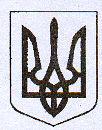 У К Р А Ї Н АЖовківська міська радаЛьвівського району Львівської областіВИКОНАВЧИЙ  КОМІТЕТРІШЕННЯвід  16.04.2021 р.     № 31	                 м. ЖовкваПро надання згоди гр. Турок О. В.на видачу дублікату свідоцтва про право власності на квартиру№ 14, буд. 104 по вул. Львівська в м. Жовква	Розглянувши заяву гр. Турок Оксани Володимирівни, жительки                  с. Тарасівка, буд. 124 щодо надання дозволу на видачу дублікату свідоцтва про право власності на квартиру №14 у буд. 104 по вулиці Львівська в місті Жовква, копію паспорта заявника, керуючись ст. 31 Закону України «Про місцеве самоврядування в Україні», виконавчий комітет  Жовківської міської радиВ И Р І Ш И В:1. Надати згоду на видачу дублікату свідоцтва про право власності на квартиру № 14 у буд. 104 по вулиці Львівська в місті Жовква у зв’язку із втратою оригіналу документа.Міський голова				                                  Олег ВОЛЬСЬКИЙ